True peace is not merely the absence of tension;
it is the presence of justice.~ Martin Luther King, Jr.Greeting one anotherWith hellos & “air hugs” Ringing the Tibetan BowlGathering our CommunityCall to CommunityOut of Yearning		    Susan Manker-Seale*Candles of Community/PreludeLove Knocks and Waits
by Daniel Charles Damon* | performed by Vocas Aged, UU Society of Grafton & Upton, MA Lighting the ChaliceIn Times of Conflictby Amy Russell*Spoken AffirmationLove is the spirit of this church … and service is its law.This is our great covenant … to dwell together in peace, 
To seek the truth in freedom … and to help one another.Expanding our UnderstandingsOpening Thoughtfrom Nobel Peace Prize Acceptance Speech
by Ellie WieselSong - 349Stand for Loveby David Roth | singing: Anne Hills & David RothEmbracing our Limitations Reading	from Notes of a Native Son
by James Baldwin*Lifting up contributions from Unitarian UniversalistsPracticesMeditationMindfulness and Protestingby Reid KesslerQuiet Sitting for a MomentMusical Response - 335Once When My Heart Was Passion FreeReading"Family Values," from The Worst Years of Our Lives:   Irreverent Notes from a Decade of Greedby Barbara EhrenreichSongWe Will Go Out in The Worldby David Owens | singing: 1st UU of Salt Lake CityDeclaring our PossibilitiesDiscourse	For and Against	by Mark Y.A. DaviesConfirming our Faith Giving Those who wish may bring their gifts to the table
music: From You I ReceiveSong - 354We Laugh, We CryParting ThoughtLove Expands
by Emma GoldmanExtinguishing the ChaliceWe extinguish this flame but not the light of truth, The warmth of community or the fire of commitment. These we carry in our hearts until we are together again.Postludew w w w wProgram NotesLeading our morning assembly today is the Rev. Dr. Mark Y.A. Davies.  You can read his bio on our mobile app and in the Upcoming Services listing on our website.The 2022 giving tree signup sheet it's on the bulletin board in the foyer. This year’s list focuses on inexpensive, mundane yet necessary items that are not within the budget.  Marian Hill is organizing our participation in the Texoma family shelters dinner program and is looking for people who might be on a team that would provide dinner either tomorrow, Tuesday, or Wednesday evening. Speak to her for details.Essentials for lay led congregations this is special workshop, open to all next Saturday from 11:00 AM to 4:00 PM. It's held on zoom and is free. It is an opportunity to connect with other lay led congregations in areas of leadership development, pastoral care, and small group ministries, etc. Speak with Marilyn for detailsMaking It Happen This Morning:Board Rep: Don RogersGreeting us at the door: Susie NorrisAsk Me Host: Doug StrongLeading today: the Rev Dr. Mark Y.A. DaviesAV Crew: Carole Harner, Don Rogers, Jim Holmes, Marla LoturcoSunday School Leader: Ellie DyerProviding refreshments: Amy Hoffman-Shehan, David & Kelly Dyer, Michelle Haynes, Susie & Walter NorrisProgram notes continued back panelWelcome GuestsWe are Unitarian Universalists. We are brave, curious, and compassionate thinkers and doers. We are people from many backgrounds who have different beliefs, but shared values.Grounded in more than two hundred years of thoughtful, spiritual communities, we are people of many generations, ethnicities, genders and sexualities, and spiritual backgrounds. People engaged in making the world a better place. People focusing on what really matters – love, justice, integrity, and hope.We are a lay-led congregation. Lay-led congregations have no minister which means members of the congregation manage the various aspects of our church life. Unitarian Universalism has a proud tradition of lay-led churches.We Unitarian Universalists have different beliefs, but shared values. We are Unitarian Universalists, and at the same time we may also be agnostic, Buddhist, Christian, Hindu, humanist, Jewish, Muslim, pagan, atheist, believers in God, and those who just let the great mystery be. The diversity of beliefs you’ll find in our church community is one of our strengths – we’re always learning how to see the world from a different perspective.Learn more about us at your leisure by downloading our app ‘Red River UU’ from Google Play or the Apps Store.This is who we are. We are glad you joined us today.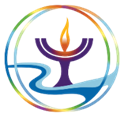 Next Sunday, December 11, 2022 10 am - Adult ForumComparative Religion
A Great Courses Video Series now thru Jan 2211:15 am - The Morning AssemblyIn the Midst of Darkness, Light Persists
The Worship Team, leadingWith December having the shortest days and longest nights, it's no surprise that people have developed customs and traditions which include light. We have selected six rituals and celebration - Advent, St Lucia Day, Winter Solstice, Yule, Christmas, and Kwanzaa – that are held in December. Join us as we explore the various approaches people use to honor, as Mahatma Gandhi mused, in the midst of darkness, light persists. 12:15 pm - Calories & ConversationsOur answer to traditional coffee hour!  Red River Unitarian Universalists515 North Burnett Ave ~ mail: PO BOX 1806Denison, TX 75020 | 903.231.3232  redriveruu.org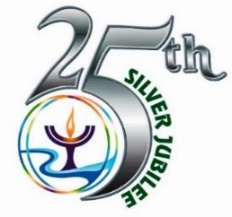 THE MORNING PROGRAMSUNDAY, DECCEMBER 4, 2022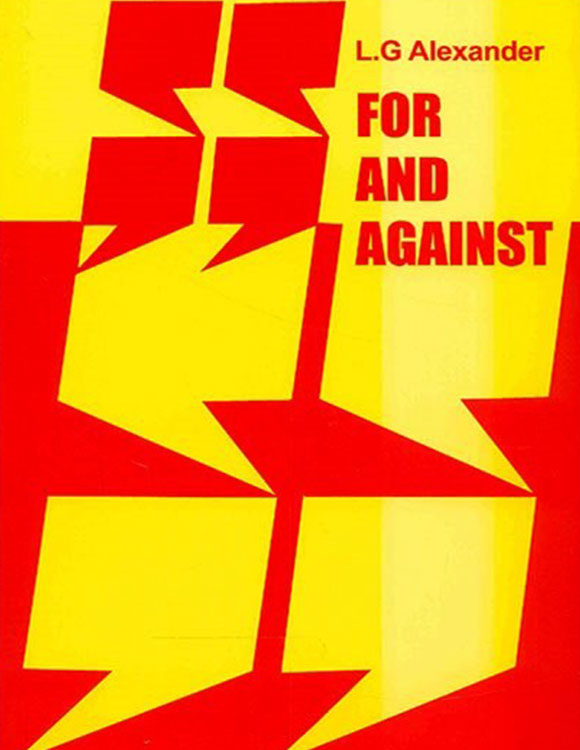 